The Implementation of Parts of Speech Drillingsto Improve Students’ Writing Skill at Geeta Junior High School Cirebon 2011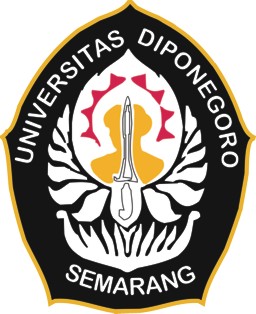 A THESIS In Partial Fulfillment of the Requirements For Master Degree in LinguisticsMese Romdhonah13020210400010POSTGRADUATE PROGRAMDIPONEGORO UNIVERSITYSEMARANG 2012